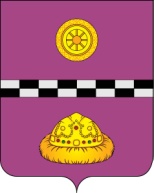 ПОСТАНОВЛЕНИЕот 02 августа 2021г.							                          № 325Об утверждении Порядка оказания единовременной материальной помощи гражданам, оказавшимся по независящим от них обстоятельствам в тяжелом материальном положенииВ целях реализации подпрограммы 2 «Поддержка ветеранов, незащищенных слоев населения, районных общественных организаций ветеранов и инвалидов по Княжпогостскому району» муниципальной программы «Социальная защита населения», утвержденной постановлением администрации муниципального района «Княжпогостский» от 19 января 2021 г. № 18 ПОСТАНОВЛЯЮ:1. Утвердить Порядок оказания единовременной материальной помощи гражданам, оказавшимся по независящим от них обстоятельствам в тяжелом материальном положении согласно приложению №1 к настоящему постановлению.2. Утвердить состав комиссии по оказанию единовременной материальной помощи гражданам, зарегистрированным и постоянно проживающим на территории муниципального района «Княжпогостский», оказавшимся по не зависящим от них обстоятельствам в тяжелом материальном положении, при администрации муниципального района «Княжпогостский» (далее - Комиссия) согласно приложению № 2 к настоящему постановлению.3. Признать утратившими силу постановления администрации муниципального района «Княжпогостский»:- от 15 марта 2019 г. № 81 «Об утверждении Порядка оказания единовременной материальной помощи гражданам, оказавшимся по независящим от них обстоятельствам в тяжелом материальном положении»;- от  14 июля 2020 г. № 507 «О внесении изменений и дополнений в постановление администрации муниципального района «Княжпогостский» от 15 марта 2019 г. № 81 «Об утверждении Порядка оказания единовременной материальной помощи гражданам, оказавшимся по независящим от них обстоятельствам в тяжелом материальном положении»;- от 26 августа 2020 г. № 561 «О внесении изменений и дополнений в постановление администрации муниципального района «Княжпогостский» от 15 марта 2019 г. № 81 «Об утверждении Порядка оказания единовременной материальной помощи гражданам, оказавшимся по независящим от них обстоятельствам в тяжелом материальном положении».4. Контроль за исполнением настоящего постановления возложить на первого заместителя руководителя администрации муниципального района «Княжпогостский» М.В. Ховрина.5. Настоящее постановление вступает в силу со дня его принятия и подлежит официальному опубликованию.Глава МР «Княжпогостский»-руководитель администрации                                                              А.Л.НемчиновПриложение № 1к Постановлениюадминистрации муниципального района«Княжпогостский»                                                                                                      от 02 августа 2021 г. № 325     ПОРЯДОКОКАЗАНИЯ ЕДИНОВРЕМЕННОЙ МАТЕРИАЛЬНОЙ ПОМОЩИ ГРАЖДАНАМ, ОКАЗАВШИМСЯ ПО НЕ ЗАВИСЯЩИМ ОТ НИХ ОБСТОЯТЕЛЬСТВАМ В ТЯЖЕЛОМ МАТЕРИАЛЬНОМ ПОЛОЖЕНИИ1. ОБЩИЕ ПОЛОЖЕНИЯ1.1. Настоящий Порядок определяет порядок расходования средств, выделенных администрацией муниципального района «Княжпогостский» для оказания единовременной материальной помощи гражданам, зарегистрированным и постоянно проживающим на территории муниципального района «Княжпогостский», оказавшимся по не зависящим от них обстоятельствам в тяжелом материальном положении (далее - Единовременная материальная помощь), в рамках реализации подпрограммы 2 «Поддержка ветеранов, незащищенных слоев населения, районных общественных организаций ветеранов и инвалидов по Княжпогостскому району» муниципальной программы «Социальная защита населения», утвержденной постановлением администрации муниципального района «Княжпогостский» от 19 января 2021 г. № 18, предусмотренных в бюджете муниципального района «Княжпогостский» на очередной финансовый год.1.2. Единовременная материальная помощь назначается гражданам, зарегистрированным и проживающим на территории муниципального района «Княжпогостский», не получавшим государственную социальную помощь в виде материальной помощи в соответствии с законодательством Республики Коми о государственной социальной помощи, в случаях, установленных Законом Республики Коми от 30 апреля 2008 г. № 22-РЗ «О социальных выплатах на оказание единовременной материальной помощи гражданам, оказавшимся по не зависящим от них обстоятельствам в тяжелом материальном положении».2. КОМИССИЯ ПО НАЗНАЧЕНИЮ И ВЫПЛАТЕ ЕДИНОВРЕМЕННОЙ МАТЕРИАЛЬНОЙ ПОМОЩИ2.1. Рассмотрение заявлений об оказании единовременной материальной помощи, поступивших в Администрацию муниципального района «Княжпогостский» (далее - Администрация района), осуществляется комиссией по назначению и оказанию единовременной материальной помощи гражданам, зарегистрированным и постоянно проживающим на территории муниципального района «Княжпогостский», оказавшимся по независящим от них обстоятельствам в тяжелом материальном положении (далее - Комиссия). 2.2. Отношения, возникающие между Комиссией и заявителями, регулируются законодательством Российской Федерации, постановлениями и распоряжениями администрации района, настоящим Порядком.2.3. В своей деятельности Комиссия руководствуется Конституцией Российской Федерации, федеральными законами, указами и распоряжениями Президента Российской Федерации, постановлениями и распоряжениями Правительства Российской Федерации, указами и распоряжениями Главы Республики Коми, постановлениями и распоряжениями Правительства Республики Коми, постановлениями и распоряжениями администрации района, а также настоящим Положением.2.4.Основными целями и задачами Комиссии являются:- рассмотрение заявлений граждан об оказании единовременной материальной помощи и принятие мотивированного решения.2.5. В соответствии с целями деятельности Комиссии в задачи Комиссии входит:- обеспечение всестороннего полного объективного рассмотрения заявлений и представленных документов;- обеспечение прав и законных интересов Заявителей.2.6. Основными функциями Комиссии являются:- рассмотрение и проверка заявлений и поданных вместе с ними документов на соответствие требованиям Порядка;- установление права заявителя на единовременную материальную помощь на основе всестороннего, полного и объективного рассмотрения всех представленных документов, учитывая уровень дохода гражданина (семьи), степень трудоспособности, социальный статус, наличие льгот и других источников финансирования;- принятие мотивированных решений о назначении либо отказе в предоставлении единовременной материальной помощи. Определение  размера единовременной материальной помощи;- осуществление контроля за исполнением принимаемых решений.2.7. Организационной формой работы Комиссии являются ее заседания. Заседания Комиссии проводятся по мере необходимости (при поступлении заявлений).2.8. Комиссия состоит из председателя Комиссии, заместителя председателя Комиссии, секретаря Комиссии и членов Комиссии. Для работы Комиссии могут привлекаться представители органов здравоохранения, социальной защиты населения, службы занятости, пенсионного фонда и иных учреждений (организаций), других комиссий, созданных, как при администрации муниципального района «Княжпогостский», так и при администрациях городских и сельских поселений муниципального района «Княжпогостский».Руководит работой Комиссии и ведет заседания Комиссии - председатель комиссии, а в его отсутствие - заместитель председателя комиссии.2.9. Председатель Комиссии:а) организует деятельность Комиссии;б) определяет место и время проведения заседаний Комиссии, список приглашенных.2.10. Секретарь Комиссии:а) при получении зарегистрированных документов граждан определяет их соответствие установленным требованиям;б) организует подготовку материалов к заседаниям Комиссии;в) информирует членов Комиссии, приглашенных о времени, месте и повестке заседания Комиссии;г) организует делопроизводство Комиссии;д) оформляет решение комиссии протоколом заседания комиссии в течении трех рабочих дней;е) готовит в течение пяти рабочих дней со дня принятия протокола решения комиссией об оказании материальной помощи проект распоряжения Администрации района о назначении и выплате единовременной материальной помощи;ж) обеспечивает информирование граждан об итогах рассмотрения Комиссией заявлений об оказании единовременной материальной помощи не позднее тридцати календарных дней со дня подачи заявления.В случае временного отсутствия секретаря Комиссии его полномочия исполняет один из членов Комиссии по поручению председателя (заместителя председателя) Комиссии.2.11. Члены Комиссии имеют право высказывать свое мнение по рассматриваемым заявлениям.2.12. Заседание комиссии считается правомочным, если на нем присутствует более половины ее членов. Решение комиссии принимается открытым голосованием и считается принятым, если за него проголосовало более половины членов комиссии, присутствующих на заседании. При равенстве голосов членов комиссии голос председательствующего является решающим. Решение оформляется протоколом, который подписывается председателем и секретарем  и согласовывается с присутствующими членами Комиссии.2.13. Секретарь комиссии направляет в отдел бухгалтерского учета Администрации района в течении 10 рабочих дней протокол комиссии с приложением документов, представленных самим гражданином и собранных в процессе рассмотрения его обращения, а также распоряжение администрации муниципального района  «Княжпогостский» о выделении материальной помощи.2.14. Отдел бухгалтерского учета Администрации района в течение 10 рабочих дней со дня поступления документов производит перечисление денежных средств на расчетный счет заявителя.3. КАТЕГОРИИ ГРАЖДАН ЯВЛЯЮЩИЕСЯ ПОЛУЧАТЕЛЯМИ ЕДИНОВРЕМЕННОЙ МАТЕРИАЛЬНОЙ ПОМОЩИ.3.1. В муниципальном районе «Княжпогостский» получателями единовременной материальной помощи могут быть постоянно зарегистрированные и проживающие в пределах территории муниципального района «Княжпогостский» граждане, находящиеся в трудной жизненной ситуации в связи с полным или частичным уничтожением имущества, принадлежавшего им на праве собственности (долевой собственности) в результате пожара, паводка, лесного пожара, урагана.4. УСЛОВИЯ НАЗНАЧЕНИЯ И ВЫПЛАТЫ ЕДИНАВРЕМЕННОЙ МАТЕРИАЛЬНОЙ ПОМОЩИ4.1. Единовременная материальная помощь может предоставляться гражданам один раз в 2 года.4.2. Денежные выплаты гражданам, определенных пунктом 3.1 раздела 3 Порядка, назначаются по решению Комиссии на основании следующих документов:- письменное заявление на получение единовременной материальной помощи согласно рекомендуемой форме (приложение №1 к Порядку);- копия документа, удостоверяющего личность гражданина, с наличием отметки о регистрации по месту жительства;- справка о доходах семьи;- СНИЛС заявителя;- документ, подтверждающий признание семьи в установленном порядке малоимущей (при наличии);- акт материально-бытового обследования согласно Приложению № 2 к настоящему Порядку с обоснованием необходимости оказания единовременной материальной помощи (составляется администрациями городских и сельских поселений). В акте должна быть описана трудная жизненная ситуация, в которой оказался Заявитель, материально-бытовые условия, состав семьи, заключение о нуждаемости в оказании единовременной материальной помощи;- выписка из Единого государственного реестра недвижимости о правах гражданина на объект недвижимого имущества (долю) и (или) правоустанавливающие документы на объекты недвижимости, права на которые не зарегистрированы в Едином государственном реестре недвижимости (при наличии);- документ, подтверждающий регистрацию по месту жительства для детей в возрасте до 14 лет;-справка о произошедшем пожаре, связанном с полным или частичным уничтожением жилого помещения и (или) имущества из Отделения надзорной деятельности и профилактической работы Княжпогостского района Управления надзорной деятельности и профилактической работы ГУ МЧС России по Республике Коми; - документ, подтверждающий проживание и регистрацию заявителя и членов его семьи  в жилом помещении, подвергшемся пожару; - документ с банковскими реквизитами заявителя для перечисления единовременной денежной выплаты;- копию свидетельства о присвоении идентификационного налогового номера  заявителю (ИНН);- копии документов, подтверждающих родственные отношения (свидетельство о заключении брака, свидетельство о рождении);- согласие на обработку персональных данных по форме, установленной Приложением № 3 к Порядку;- сведения о страховании объектов недвижимости (при наличии документов, подтверждающих страхование жилого помещения, - необходимо представить копии таких документов);- сведения о том, что заявитель на момент обращения не получал из других источников материальную помощь в связи с полным или частичным уничтожением имущества в результате пожара, паводка, лесного пожара, урагана (с места работы, ГБУ РК «ЦСЗН Княжпогостского района»), а также страховые выплаты;- документы, подтверждающие предстоящие денежные затраты или расходы, понесенные заявителем;- иные документы на усмотрение заявителя.Материальная поддержка данной категории граждан предоставляется при соблюдении следующих условий:- пострадавшими от пожара, паводка, лесного пожара, урагана должны быть жилые помещения;- заявитель должен быть собственником единственного жилого помещения пострадавшего от пожара, паводка, лесного пожара, урагана;- причиной пожара не являются умышленные действия (бездействия) Заявителя или членов его семьи.Факт умышленных действий устанавливается уполномоченными органами.При принятии решения об оказании адресной помощи Комиссия учитывает причины произошедшего пожара и другие факты, имеющие отношение к произошедшему.4.3. Заявитель несет ответственность за достоверность представленных сведений, а также документов, в которых они содержатся.4.4. Адресная помощь в виде единовременной материальной помощи перечисляется отделом бухгалтерского учета администрации муниципального района «Княжпогостский» на основании протоколов Комиссии и распоряжений администрации МР «Княжпогостский» «О выделении материальной помощи» на расчетный счет заявителя.5. ОСНОВАНИЯ ДЛЯ ОТКАЗА В ПРЕДОСТАВЛЕНИИ ЕДИНОВРЕМЕННОЙ МАТЕРИАЛЬНОЙ ПОМОЩИ5.1. Основаниями для отказа в предоставлении единовременной материальной помощи являются:- заявитель не относится к категории граждан определённых пунктом 3.1.Порядка;- непредставление документов, указанных в подпункте 4.2 настоящего Порядка, либо представление неполных или недостоверных сведений;- несоблюдение пункта 4.1 Порядка;- отсутствие у заявителя гражданства Российской Федерации;- отказ заявителя (семьи заявителя) от обследования условий проживания;- отсутствие у заявителя постоянной регистрации по месту жительства в пределах территории муниципального района «Княжпогостский»;- истечение трех месяцев с момента наступления событий, в котором произошли не зависящие от гражданина обстоятельства, в результате которых он оказался в тяжелом материальном положении;- отсутствие бюджетных ассигнований или в связи с ограниченностью объема бюджетных ассигнований, предусмотренных в бюджете муниципального района «Княжпогостский» на текущий финансовый год на выплату адресной социальной помощи;- иные случаи, предусматривающие получение единовременной материальной помощи из других источников.5.3. В случае отказа в назначении единовременной материальной помощи в денежной форме секретарь Комиссии в течение пяти рабочих дней со дня подписания протокола заседания Комиссии в письменной форме извещает заявителя об отказе в назначении адресной социальной помощи с указанием причин отказа.6. РАЗМЕР ЕДИНОВРЕМЕННОЙ МАТЕРИАЛЬНОЙ ПОМОЩИ6.1. Адресная помощь в виде единовременной материальной помощи оказывается при наличии бюджетных ассигнований в бюджете муниципального района «Княжпогостский» в текущем финансовом году:- гражданам, находящимся в трудной жизненной ситуации в связи с полным или частичным уничтожением имущества, принадлежавшего им на праве собственности (долевой собственности) в результате пожара, паводка, лесного пожара, урагана в размере до 5 000 (пяти тысяч) рублей на усмотрение комиссии и предоставленных заявителем подтверждающих документов.6.2. Для принятия решения об оказании единовременной материальной помощи определяется ее размер:- 1000 руб. – минимальный; - 5000 руб. максимальный.7. ЗАКЛЮЧИТЕЛЬНЫЕ ПОЛОЖЕНИЯ7.1. Администрация муниципального района «Княжпогостский», предоставляющая в соответствии с настоящим Порядком единовременную материальную помощь в рамках выделенных ассигнований отдельным категориям граждан Российской Федерации, постоянно зарегистрированным и проживающим на территории муниципального района «Княжпогостский» обеспечивает предоставление информации о предоставленной (предоставляемой) указанной адресной помощи посредством использования Единой государственной информационной системы социального обеспечения (далее - ЕГИССО) в порядке и объеме, установленными Правительством Российской Федерации, и в соответствии с форматами, установленными оператором ЕГИССО.7.2. Информация об единовременной материальной помощи, предоставленной (предоставляемой) в соответствии с настоящим Порядком отдельным категориям граждан, может быть получена посредством использования ЕГИССО в порядке и объеме, установленными Правительством Российской Федерации, и в соответствии с форматами, установленными оператором ЕГИССО.Приложение № 1 к Порядку оказания оказания единовременной материальной помощи гражданам, оказавшимся по независящим от них обстоятельствам в тяжелом материальном положении, зарегистрированным и постоянно проживающим на территории муниципального района «Княжпогостский»(Рекомендуемая форма)                                     Главе муниципального района «Княжпогостский» - 			         руководителю администрации                                     ________________________________________                                     от ________________________________________                                     __________________________________________                                     Дата рождения: ____________________________                                     Адрес регистрации (телефон): ________________                                     __________________________________________                                     Место работы: _____________________________                                     __________________________________________                                     Место жительства __________________________                                     __________________________________________                                 ЗАЯВЛЕНИЕ    Прошу  оказать  мне  материальную  помощь  в  связи с трудной жизненнойситуацией по причине: _________________________________________________________________________________________________________________________________________________________________________________________    На р/счет _______________________________________________________________________________________________________________________________    Состав семьи ______________ человек.    Прилагаю требуемые документы в количестве __________ штук.    Предупрежден (а) об ответственности за представление ложной информации и недостоверных (поддельных) документов.    Согласие на обработку персональных данных прилагаю.    Против проверки представленных мной сведений не возражаю.    Предоставляю дополнительные сведения, необходимые для принятия решения об оказания материальной помощи_______________________________ __________________________________________________________________________________________________________________________________________________________________________________________________________________________________________________________________________________ 	    "___" ___________20__ г. ____________________________________________                                              					 (подпись)Приложение № 2 к Порядку оказания оказания единовременной материальной помощи гражданам, оказавшимся по независящим от них обстоятельствам в тяжелом материальном положении, зарегистрированным и постоянно проживающим на территории муниципального района «Княжпогостский»АКТматериально-бытового обследования                                                    				«__» __________ 20__ г.    1. Фамилия, имя, отчество ____________________________________________ _________________________________________________________________    2. Адрес места жительства и места регистрации, телефон, _____________________________________________________________________________________________________________________________________________________    3. Дата и место рождения ___________________________________________ ______________________________________________________________________________________________________________________________________    4. Паспорт: серия _____ номер ________ когда и кем выдан _______________ _________________________________________________________________    5. Категория ______________________________________________________    6. Вид пенсии ______________________________________________________    7. Место работы, должность __________________________________________ _________________________________________________________________    8. Среднемесячный доход гражданина _________________________________    9. Среднедушевой доход семьи ________________________________________    10. Наличие личного подсобного хозяйства _____________________________    11. Предоставляемые меры социальной поддержки, льготы и субсидии по оплате ЖКУ ______________________________________________________ _________________________________________________________________    12. Когда и кем оказывалась материальная помощь _______________________ ______________________________________________________________________________________________________________________________________    13. Состав семьи ____________________________________________________    14. Жилищно-бытовые условия:    а) условия проживания ______________________________________________ __________________________________________________________________________________________________________________________________________    б) состояние жилого помещения ______________________________________ _____________________________________________________________________________________________________________________________________________________________________________________________________________    в) обстановка в доме (квартире) _______________________________________ ______________________________________________________________________________________________________________________________________________________________________________________________________________    15. Заключение _____________________________________________________ _______________________________________________________________________________________________________________________________________________________________________________________________________________    16. Рекомендации ___________________________________________________ _______________________________________________________________________________________________________________________________________________________________________________________________________________    Состав Комиссии:    ______________________________________________ ____________                         (ФИО)                       			(подпись)    ______________________________________________ ____________                        	 (ФИО)                      			 (подпись)    ______________________________________________ ____________                   (ФИО)                      			 (подпись)    Подпись обследуемого _______________________________________________Приложение № 3 к Порядку оказания оказания единовременной материальной помощи гражданам, оказавшимся по независящим от них обстоятельствам в тяжелом материальном положении, зарегистрированным и постоянно проживающим на территории муниципального района «Княжпогостский»СОГЛАСИЕ НА ОБРАБОТКУ ПЕРСОНАЛЬНЫХ ДАННЫХЯ, нижеподписавшийся___________________________________________________________ (ФИО полностью)________________________________________________________________________________имеющий документ, удостоверяющий мою  личность __________________________________________________________________________________________________________________________ (вид документа, серия, номер, когда и каким органом выдан)далее - Субъект персональных данных, проживающий по адресу:________________________ _______________________________________________________________________________________(почтовый индекс, полный адрес)
и членам моей семьи:1. ______________________________________________________________________________ (ФИО полностью)имеющий документ, удостоверяющий мою  личность __________________________________________________________________________________________________________________________ (вид документа, серия, номер, когда и каким органом выдан)далее - Субъект персональных данных, проживающий по адресу:________________________ _______________________________________________________________________________________(почтовый индекс, полный адрес)
2. ______________________________________________________________________________ (ФИО полностью)имеющий документ, удостоверяющий мою  личность __________________________________________________________________________________________________________________________ (вид документа, серия, номер, когда и каким органом выдан)далее - Субъект персональных данных, проживающий по адресу:________________________ _______________________________________________________________________________________(почтовый индекс, полный адрес)3. ______________________________________________________________________________ (ФИО полностью)имеющий документ, удостоверяющий мою  личность __________________________________________________________________________________________________________________________ (вид документа, серия, номер, когда и каким органом выдан)далее - Субъект персональных данных, проживающий по адресу:________________________ _______________________________________________________________________________________(почтовый индекс, полный адрес)в соответствии с Федеральным законом  «О персональных данных», настоящим подтверждаю (ем) свое согласие на обработку администрацией муниципального района «Княжпогостский» (далее – оператор) и  передачу федеральным и региональным органам исполнительной власти моих (наших) персональных данных, включающих; фамилию, имя, отчество, пол, дату рождения, место рождения, адрес проживания, контактный телефон, других персональных данных, содержащихся в заявлении и прилагаемых к нему документах, в целях организации работы по предоставлению единовременной материальной помощи мне и моей семье, оказавшимся по независящим от нас обстоятельствам в тяжелом материальном положении, и проверки достоверности и полноты представляемых мной (нами) сведений.Предоставляю (ем)  право осуществлять все действия (операции) с моими (нашими) персональными данными, включая сбор, систематизацию, накопление, хранение, обновление, изменение, использование, обезличивание, блокирование, уничтожение, передачу третьей стороне. Мои (наши) персональные данные вправе обрабатываться посредством внесения их в электронную базу данных, включения в списки (реестры) и отчетные формы, предусмотренные документами, регламентирующими предоставление материальной помощи гражданам, оказавшимся по независящим от них обстоятельствам в тяжелом материальном положении.В случае изменения моих (наших) персональных данных обязуюсь (емся) в месячный срок сообщать об этом в администрацию муниципального района «Княжпогостский».Настоящее согласие дано мной «_____»_______________ 20___г. Подпись субъекта персональных данных  	___________________ ____________________                                                                        (подпись)                                      (расшифровка подписи)Подпись субъекта персональных данных  	___________________ ____________________                                                                  	(подпись)                                (расшифровка подписи)Подпись субъекта персональных данных  	___________________ ____________________                                                                        		(подпись)                                 (расшифровка подписи)Приложение № 2к Постановлениюадминистрации муниципального района«Княжпогостский»от 02 августа 2021 г. № 325СОСТАВКОМИССИИ ПО ОКАЗАНИЮ ЕДИНОВРЕМЕННОЙ МАТЕРИАЛЬНОЙПОМОЩИ ГРАЖДАНАМ, ОКАЗАВШИМСЯ ПО НЕ ЗАВИСЯЩИМОТ НИХ ОБСТОЯТЕЛЬСТВАМ В ТЯЖЕЛОМ МАТЕРИАЛЬНОМПОЛОЖЕНИИ, ЗАРЕГИСТРИРОВАННЫМ И ПОСТОЯННО ПРОЖИВАЮЩИМ НА ТЕРРИТОРИИ МУНИЦИПАЛЬНОГО РАЙОНА «КНЯЖПОГОСТСКИЙ»Ховрин М.В. - первый заместитель руководителя администрации муниципального района «Княжпогостский», председатель Комиссии;Данильченко П.В. - заместитель руководителя администрации муниципального района «Княжпогостский», заместитель председателя Комиссии;Политова Г.В. - главный специалист сектора социальной работы администрации муниципального района «Княжпогостский», секретарь Комиссии.Члены Комиссии:Болотова А.О. - заведующий отделом бухгалтерского учета администрации муниципального района «Княжпогостский»;Караванова И.Г. - заведующий отделом экономики предпринимательства и потребительского рынка администрации муниципального района «Княжпогостский»;Кульга А.В. - заведующий сектором социальной работы администрации муниципального района «Княжпогостский»;Станко О.П. - заведующий юридическим отделом управления правовой и кадровой работы администрации муниципального района «Княжпогостский».Ф.И.О.Родственные отношенияДата рожденияМесто работы, учебы, службы и другоеСреднемесячный доход, руб.